                                                         Додаток 2                                                                                  до рішення виконавчого                                                                                       комітету Первозванівської                                                                 сільської ради                                                                                                 від  18 листопада 2019 року № 84СКЛАД протиепізоотичної   комісії   при 
Первозванівській сільській раді1. Голова комісії – Мудрак Прасковія Петрівна, сільський голова  Первозванівської сільської ради;2. Заступник голови комісії  –  Бондаренко Зоя Володимирівна, керуючий справами, начальник загального відділу;3. Секретар комісії – Колода Валентина Миколаївна,  спеціаліст І категорії відділу земельних відносин та комунальної власності;Члени комісії:Скоробогата Світлана Вікторівна   – виконуюча обов’язки старости  Калинівського старостинського округу;Григор Людмила Олександрівна  – виконуюча  обов’язки старости  Степового старостинського округу;Глушко Олександр Євгенійович – виконуючий обов’язки старости  Федорівського старостинського округу; Хомутенко Ольга Леонтіївна  – в.о. старости  Клинцівського  старостинського округу;  Караван Андрій Григорович – директор комунального підприємства                         « Добробут »;Гордієнко Ігор Миколайович – начальник  відділу земельних відносин та комунальної власності ;Кривоносов Вадим Станіславович – головний спеціаліст (юрист) відділу земельних відносин та комунальної власності;Дубенко Олена Вікторівна – спеціаліст І категорії  загального відділу.Спеціаліст І категорії  загального відділу , відповідальна особа з питань охорони праці, пожежної безпеки та цивільного захисту населення Первозванівської сільської ради                     Олена ДУБЕНКО ІНФОРМАЦІЯпро  присвоєння поштової адреси      Секретар виконавчого комітету З.Бондаренко     надала присутнім членам виконавчого комітету  інформацію  щодо  присвоєння  поштової адреси   житловому  будинку  з господарськими   будівлями  та спорудами в с.Первозванівка по вул. Інгульська : заява  Лисенко Тетяни Миколаївни   № 24.10.2019  № 2695.   Документи необхідні надані.Коли немає заперечень прошу прийняти відповідне рішення.Секретар виконавчого комітету                                     Зоя БОНДАРЕНКО 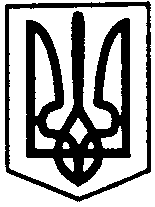 ПЕРВОЗВАНІВСЬКА СІЛЬСЬКА РАДАКРОПИВНИЦЬКОГО РАЙОНУ КІРОВОГРАДСЬКОЇ ОБЛАСТІВИКОНАВЧИЙ КОМІТЕТРІШЕННЯвід «18»  листопада  2019 року                                                                  № 85с. ПервозванівкаПро  присвоєння поштової адреси  Відповідно до ст..ст. 37,59 Закону України «Про місцеве самоврядування в Україні»,  розглянувши заяву гр. Лисенко Тетяни Миколаївни   від 24.10.2019 року № 2695 про присвоєння поштової адреси  житловому  будинку з господарськими будівлями  та спорудами,  з метою врегулювання питань з реєстрації права власності на нерухоме майно та впорядкування адресного господарства об’єктів містобудування на території  Первозванівської сільської ради ,виконавчий комітет Первозванівської сільської радиВ И Р І Ш И В:1. Присвоїти поштову адресу житловому  будинку з господарськими будівлями  та спорудами по вулиці  Інгульська в с. Первозванівка Кропивницького району , що належить громадянці Лисенко Тетяні Миколаївні : вул.Інгульська, 34б  с.Первозванівка   Кропивницький район Кіровоградська область.2. Рекомендувати власнику нерухомого майна, зазначеного у пункті 1 цього рішення, провести державну реєстрацію права власності на нерухоме майно в порядку, встановленому законодавством.      3. Контроль  за  виконанням  даного  рішення  покласти на начальника відділу земельних відносин та комунальної власності І.Гордієнка.Сільський голова                                                            Прасковія  МУДРАК